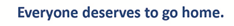 Staff REI Committee MeetingJanuary 14, 20223:00-4:30pm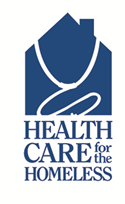 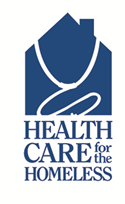 Brief Check-in (10 min)Staff REI Committee Nomination Process  (20 min)REI Lunch and Learn (60 min)Adjourn Brief Check-in (10 min)Staff REI Committee Nomination Process  (20 min)REI Lunch and Learn (60 min)Adjourn 